Divine, från Nobelfesten till Hotell Kristina!Boka in den 13:e december!Hotell Kristina presenterar stolt en Luciaafton utöver det vanliga!Operatrion med guld i strupen, Divine,kommer direkt från Nobelfesten till Hotell Kristina. 
Vi erbjuder en härlig galamiddag i Teatern och Divine framför en konsert med julsånger blandat med opera, musikal, jazz och visor.Divine består av de tre sångerskorna Caroline Gentele, Gabriella Lambert-Olsson och Jacqueline Miura. Sedan debuten 2007 på Stockholm Water Prize har Divine blivit prisade i pressen för sina vackra röster, sin stora charm och inte minst för sin humor.- Det är tredje gången som Divine och Hotell Kristina samarbetar och vi tycker att vår höga kvalitet på mat och dryck passar väldigt bra ihop med Divines fantasiska röster. Det kommer att bli en helkväll både vad gäller mat och underhållning, säger Andreas Olsen ägare och restaurangchef på Hotell Kristina.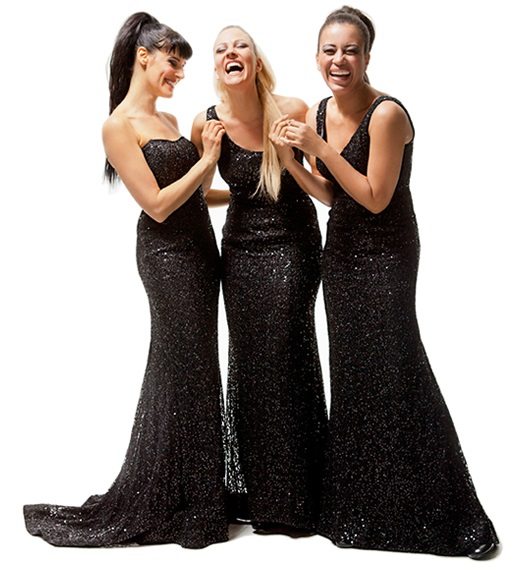 För mer information: Andreas Olsen 070-752 87 91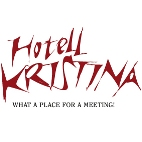 